GOCERY:THE ULTIMATE ANSWER TO SUPERMARKET QUEUEING PROBLEMSI.      ProblemI.1.  Latar BelakangKegiatan belanja merupakan kegiatan yang dilakukan manusia sebagai bagian dalam pemenuh kebutuhannya. Ritel modern terdiri dari beberapa jenis, termasuk di dalamnya adalah pasar modern atau pasar swalayan. Pasar swalayan adalah suatu bentuk usaha yang umumnya menyediakan bahan kebutuhan sehari-hari termasuk kebutuhan sembilan  bahan  pokok.  Tingginya  kebutuhan manusia  dan  kemudahan yang  diberikan  oleh  supermarket  dalam  berbelanja  mengakibatkan  melonjaknya jumlah pengunjung supermarket dalam waktu-waktu tertentu.I.2.  ObservasiUntuk mendapatkan gambaran mengenai kasus ini, kami melakukan observasi langsung yang kami lakukan pada hari Minggu, 13 Mei sejak pukul 12.30 - 13.30 di sebuah supermarket di bilangan Depok. Kami memilih waktu tersebut dikarenakan dari hasil kuisioner kami, waktu tersebut memiliki suara terbanyak.I.3. Pembelanjaan di supermarketProses pembelanjaan di supermarket digambarkan alurnya seperti padaFlowchart di bawah ini: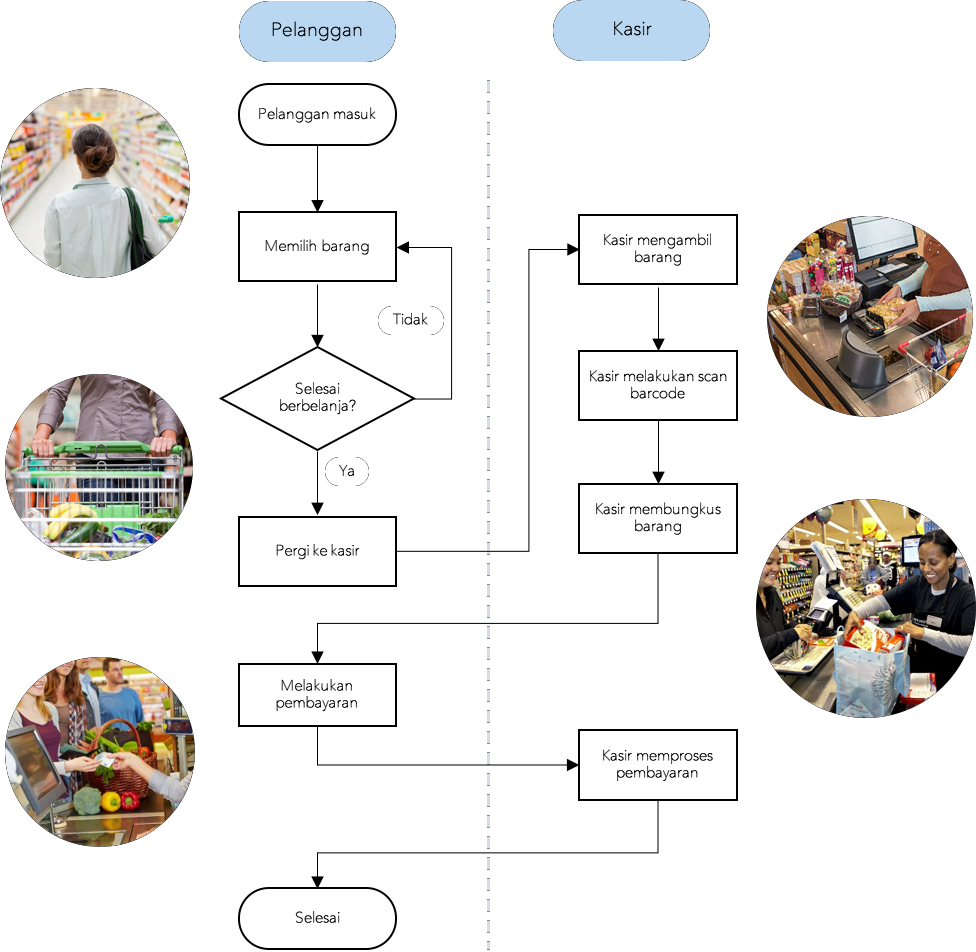 Gambar 1. Flowchart kegiatan berbelanja di supermarketSelain hasil berupa flowchart, kami juga melakukan pengukuran Time Study pada kasir di supermarket.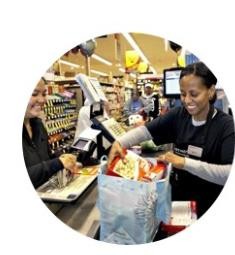 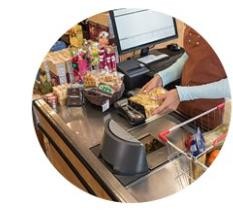 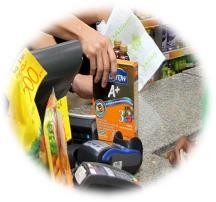 Mengambil barang belanjaan             Scan barcode                          Memasukkan barangStandard Time : 4.04 detik        Standard Time : 4.59 detik         Standard Time : 4.61 detik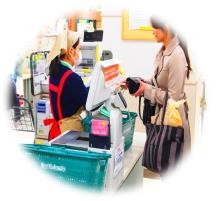 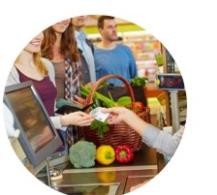 Mengambil uang dari pelanggan                                Memberikan struk belanjaan dan uang kembalianStandard Time : 3.87 detik                             Standard Time : 18.31 detikTabel 1. Hasil ObservasiBerdasarkan hasil observasi yang telah dilakukan, diperoleh data sebagai berikut :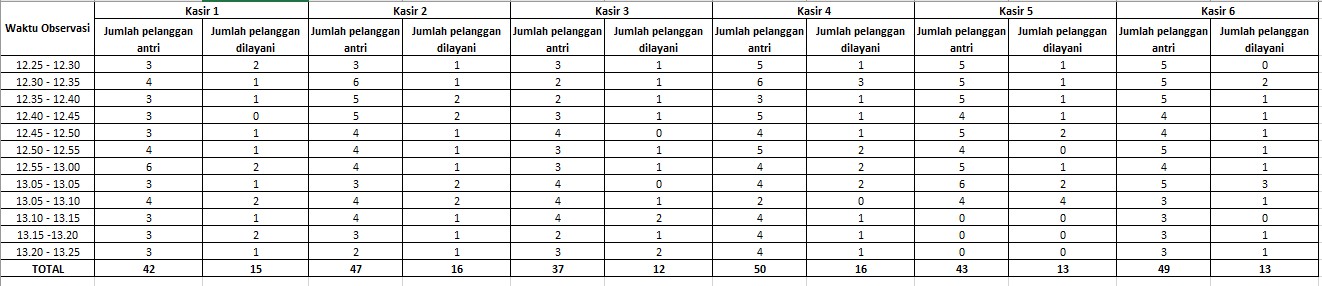 Dari data hasil observasi di atas, dapat terlihat bahwa dalam waktu 1 jam rata-rata jumlah pelanggan yang mengantri yaitu sekitar 37 - 50 pelanggan dalam 1 kasir. Sementara rata-rata jumlah pelanggan yang dilayani dalam 1 kasir hanya berkisar antara 12-16 pelanggan dalam waktu 1 jam. Hal ini menunjukkan bahwa terdapat perbedaan dengan perbandingan 1:3, dimana 1 pelanggan dilayani sedangkan 3 pelanggan lainnya harus mengantri. Perbedaan tersebut juga menunjukkan bahwa waktu pelayanan kasir masih cukup lama sehingga mengakibatkan jumlah antrian pelanggan meningkat,terutama pada waktu-waktu peak hour yaitu pada akhir pekan dan pada siang/sore hari (pukul 12.00 -17.00).I.4. Analisis FishboneDari observasi, kami melakukan analisis mendalam menggunakan cause-effect analysis. Kami mengkaji permasalahan ini dari 3 sisi, yaitu:1.   Machine, keterbatasan mesin yang digunakan di supermarket saat ini2.   Man, segi kinerja kasir saat ini3.   Method, metode atau alur yang digunakan di supermarket saat ini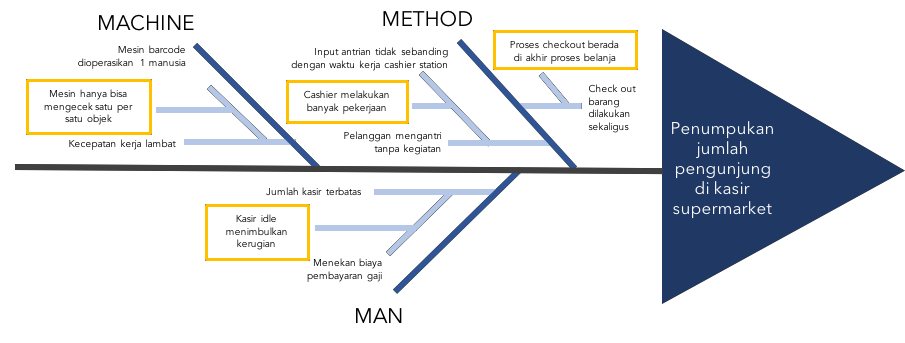 Gambar 2. Cause-Effect AnalysisDari analisis kami, kami menemukan 4 akar masalah dalam permasalahan ini yang menjadi fokus pemecahan masalah kami, di antaranya:1.   Kapabilitas mesin yang digunakan saat ini hanya bisa mengecek objek satu per satu2.   Kasir idle menimbulkan kerugian3.   Kasir melakukan terlalu banyak pekerjaan4.   Proses checkout berada di akhir proses belanjaKami merasa melalui pemecahan keempat masalah tersebut menggunakan aplikasi industry 4.0 dapat menjadi solusi yang terbaik.II.      IdeaSetelah menemukan akar permasalahan pada bagian sebelumnya, kami menganalisis lebih lanjut tiap proses perbelanjaan dari sisi pelanggan untuk memperbaiki ataupun mencari celah perbaikan dari proses yang ada. Untuk memperoleh ide sebagai solusi dalam menyelesaikanpelanggan berdasarkan permasalahan yang dialami oleh para pelanggan dalam berbelanja.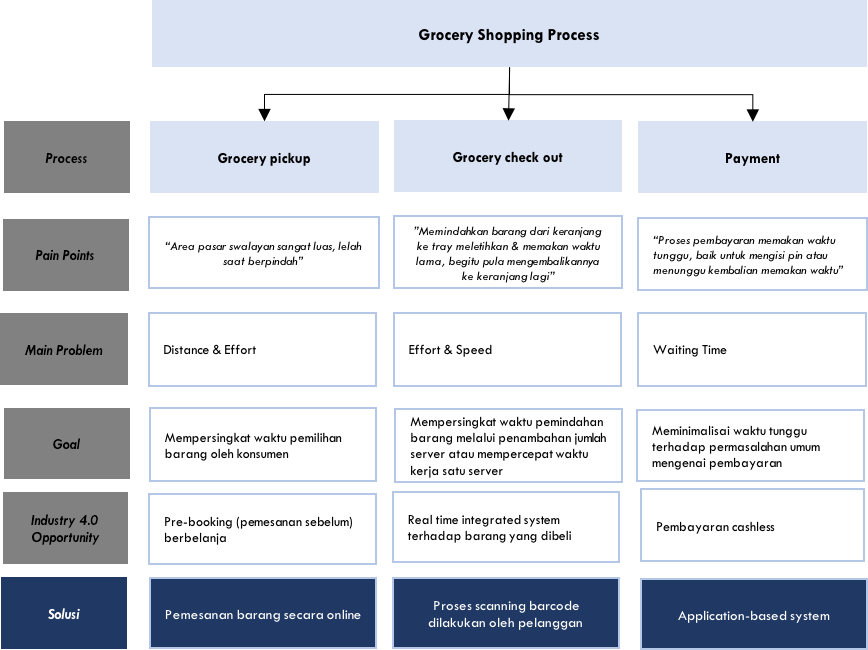 Gambar 3. Issue Tree Idea Generation belanja di supermarketDari  issue  tree  di  atas,  dapat  dilihat  bahwa  terdapat  titik  kejadian  yang  dapat diperbaiki melalui pengembangan aplikasi industry 4.0, dengan beberapa tujuan yang ingin dicapai:1.   Mempersingkat waktu pemilihan barang oleh konsumen2.   Mempersingkat waktu pemindahan barang di cashier station3.   Meminimalisasi waktu tunggu terhadap pembayaranyaitu:Dari ketiga tujuan tersebut diambil 3 hal yang menjadi dasar pengembangan solusi1.   Pemesanan barang secara online2.   Proses scanning barcode dilakukan oleh pelanggan3.   Sistem berbasis aplikasiTabel 2. Dasar Pengembangan SolusiIII.      AlternativeKeempat ide yang kami ajukan tersebut berbasis aplikasi (app-based). Hal ini dikarenakan beberapa tahun kedepan Indonesia akan mengalami bonus demografi. Bonus demografi merupakan kondisi di mana populasi usia produktif lebih banyak dari usia nonproduktif, dimana usia produktif tersebut merupakan generasi Millenial yang tentunya melek akan teknologi. Indonesia sendiri diprediksi akan mengalami puncak bonus demografi pada 2030 mendatang. Dengan meningkatnya jumlah generasi Millenial di Indonesia, maka kedepannya berbagai aktivitas dalam kehidupan sehari-hari kita akan berkaitan erat dengan Internet of Things. Oleh karena itu, kami menerapkan Internet of Things untuk meningkatkan kualitas aktivitas belanja bagi para pelanggan supermarket. Berikut merupakan keempat ide yang kami ajukan untuk meningkatkan kualitas aktivitas belanja di supermarket :1. Barcode gun2. Self Checkout3. Pre-Order supermarket4. Barcode-scanned trolley (smart trolley)IV.      Decision MakingAlternatif-alternatif    yang    kami    ajukan    tersebut    dinilai    berdasarkan    proses pembelanjaan pada supermarket baik dari sisi pelanggan maupun sisi pegawai (kasir).Tabel 3. Perubahan Proses yang dialami PelangganTabel   diatas   menunjukkan   proses   pembelanjaan   dari   sisi   pelanggan. Alternatif-alternatif tersebut  dievaluasi  berdasarkan  aktivitas  yang pada  umumnyadilakukan oleh pelanggan di supermarket. Selain itu, alternatif-alternatif tersebut juga dievaluasi berdasarkan kegiatan yang umumnya dilakukan oleh kasir melalui tabel di bawah ini.Tabel 4. Perubahan Proses yang dialami KasirAdapun proses-proses yang mengalami perubahan dan dihilangkan akan dijabarkan di tabel di bawah ini.Tabel 5. Keterangan Perubahan ProsesSmart trolley                        Barang-barang belanjaan dari pelanggan langsung dipindai oleh smart trolley ketika dimasukkan ke dalam trolleytersebutSelanjutnya, alternatif-alternatif tersebut diuji dengan membandingkan tiap alternatif menggunakan faktor-faktor sebagai berikut.●   Fleksibilitas : Kemudahan suatu alternatif diimplementasikan-   Keefektivitasan ide-   Efisiensi ide-   AdaptibilityUser-friendly : Kemudahahan dalam penggunaan oleh user-    User mudah mengerti dan dapat menggunakan metode pembelanjaan alternatif-    Tingkat user experience baik●    Durabilitas : ketahanan ide untuk diimplementasikan-    Ide dapat diimplementasikan dalam jangka waktu yang lama-    Ide dapat menyesuaikan dengan perkembangan teknologi●   Kreativitas ide : keterbaruan dan inovasi ide-    Keterbaruan ide-    Inovasi dalam ideKemudian setelah menentukan faktor dan parameter dari setiap faktor, kami menggunakan matriks concept scoring untuk menentukan ide yang terpilih dari keempat alternatif tersebut. Pertama, kami menentukan bobot dari setiap parameter. Selanjutnya, kami menentukan rating dari setiap alternatif sesuai dengan parameter yang ada. Skala rating yang kami gunakan yaitu dari 1 - 5, dimana angka 1 menunjukkan ide tersebut tidak sesuai dengan parameter  yang ada,  sedangkan  angka 5  menunjukkan bahwa ide tersebut  sangat  sesuai dengan parameter. Setiap rating tersebut akan dikalikan dengan bobot sesuai dengan bobot parameternya masing-masing untuk memperoleh bobot skor. Total nilai diperoleh dengan menjumlahkan seluruh bobot skor pada setiap alternatif. Kemudian dapat dibandingkan total nilai dari setiap alternatif. Berikut merupakan tabel matriks concept scoring dari keempat alternatif yang ada :Tabel 6. Scoring MatricsDari tabel matriks concept scoring di atas, dapat dilihat bahwa alternatif kedua, yaitu alternatif Self Checkout, merupakan alternatif dengan total nilai tertinggi yaitu sebesar 3.9. Dari faktor fleksibilitas, alternatif Self Checkout memiliki nilai yang baik dari segi keefektivitasan, efisiensi, dan adaptibility. Hal ini dikarenakan dengan menggunakan aplikasi ini maka tidak akan terjadinya antrian di stasiun kasir karena semua proses yang dilakukan di kasir   telah diambil alih oleh aplikasi tersebut. Dari faktor user-friendly, alternatif ini juga memiliki  nilai  yang  baik  dari  parameter  usability  dan  user  experience.  Alternatif  self checkout menggunakan sebuah aplikasi yang terdapat di dalam smartphone para pelanggan yang dapat berfungsi sebagai alat pemindai barcode dan layanan pembayaran daring. Pada kondisi sekarang ini, smartphone merupakan suatu perangkat elektronik yang sangat sering digunakan dalam kehidupan sehari-hari bagi seluruh kalangan. Dengan adanya aplikasi didalam smartphone, maka para pelanggan sudah terbiasa dalam menggunakan smartphone, sehingga tentunya aplikasi ini akan mudah untuk digunakan (tingkat usability dan user experience pengguna yang baik).Dari faktor durabilitas, alternatif ini juga memiliki nilai yang baik karena alternatif ini dapat menyesuaikan dengan perkembangan teknologi. Kemudian dari faktor kreativitas, alternatif Self Checkout ini memiliki inovasi yang baik, karena alternatif ini dapat memanfaatkan  perkembangan  teknologi  saat  ini  yaitu  orang-orang  yang  sangat ketergantungan dengan smartphone serta aplikasi-aplikasi di dalamnya yang dapat memudahkan kehidupan mereka sehari-hari. Dengan menggunakan alternatif Self Checkout berupa aplikasi di dalam smartphone, maka proses belanja di supermarket akan menjadi lebih mudah serta para pelanggan tidak perlu lagi mengantri lama di kasir. Oleh karena itu dari keempat  alternatif  yang  ada,  best  idea  yang  terpilih  yaitu  alternatif  kedua  yaitu  Self Checkout.V.      ApplicationDari ide terpilih, tentunya diperlukan rencana penerapan untuk menghasilkan hasil yang ideal, kami mengkaji penerapan ide ini dari segi customer dan dari segi bisnis, yang kemudian akan kami jelaskan lebih lanjut dalam poin selanjutnya.Tabel 7. Kajian IdeV.1.  Aplikasi GOCERYAplikasi GOCERY adalah platform berbelanja bagi pelanggan supermarket untuk dapat melakukan proses self-check out tanpa perlu mengantri. Aplikasi ini mengintegrasikan antara barang yang dibeli dengan jumlah biaya yang harus dibayarkan.Tabel 8. GOCERY application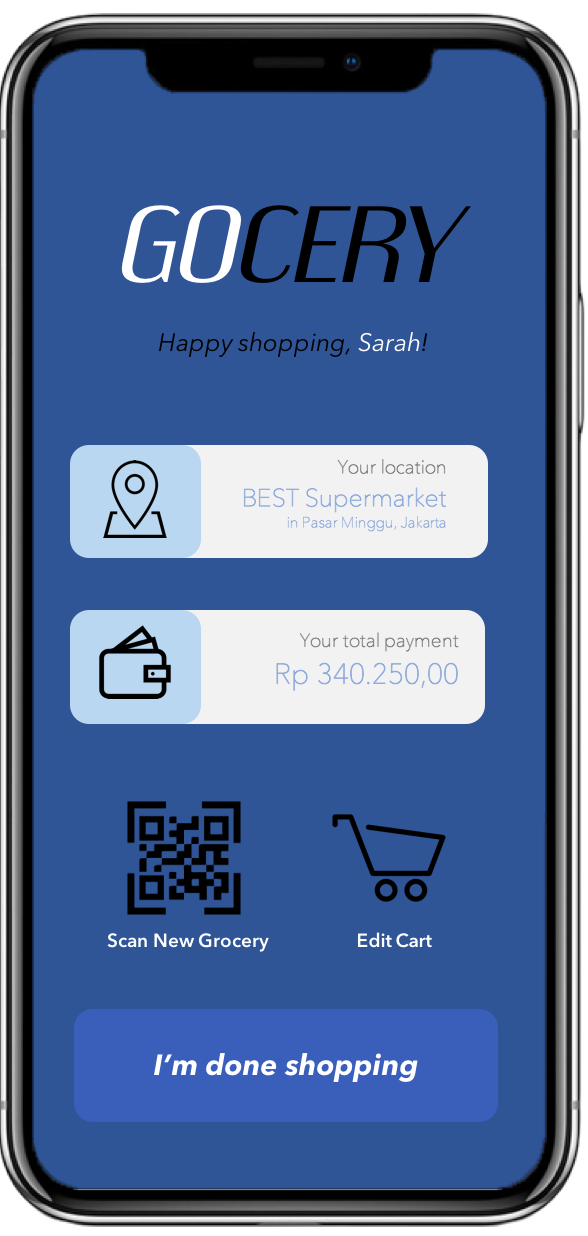 Bagan 4. Interface aplikasi GOCERYEAS Barcode SystemEAS Barcode System adalah teknologi yang umum digunakan dalam supermarket untuk mendeteksi barang yang belum dibayar lolos dari kasir.Tabel 9. EAS Barcode SystemIde dari GOCERY sendiri mengajukan integrasi informasi antara pembelian dan pembayaran melalui penggunaan teknologi Industry 4.0 di mana informasi real-time dapat dibagikan secara langsung sehingga menekan waktu tunggu dari proses belanja di supermarket.iii. Cost to applyAlternatif  scan  ‘n  go  ini  memerlukan  biaya  tangible  maupun  intangible.  Biaya tangible  terletak  pada biaya investasi  terhadap  teknologi-teknologi  yang akan  digunakan untuk mendukung alternatif scan ‘n go, sementara biaya intangible terletak pada cost of learning pelanggan untuk menyesuaikan diri dengan metode pembelanjaan ini. Namun, cost of learning pada metode ini tergolong medium dikarenakan penggunaan suatu aplikasi pada telepon genggam telah menjadi hal yang wajar.Tabel 10. Deskripsi BiayaLAMPIRAN        Hasil Kuisioner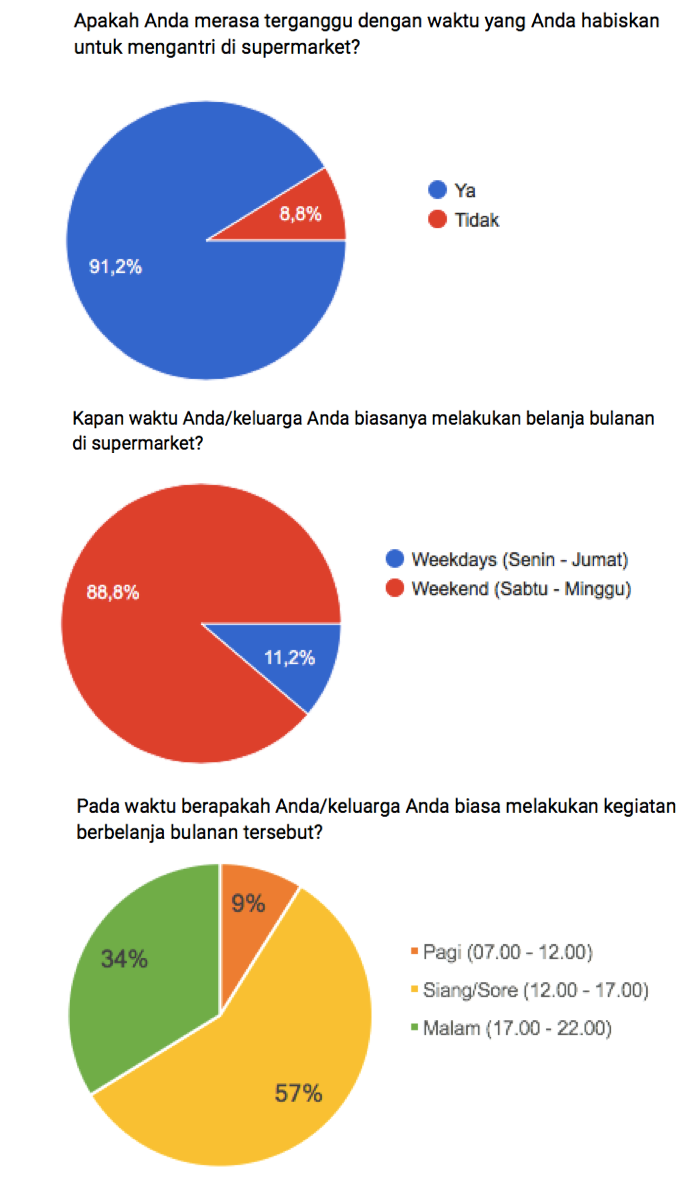         Observasi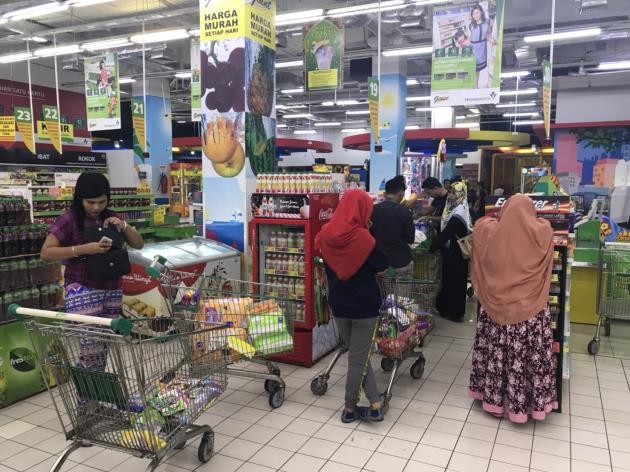 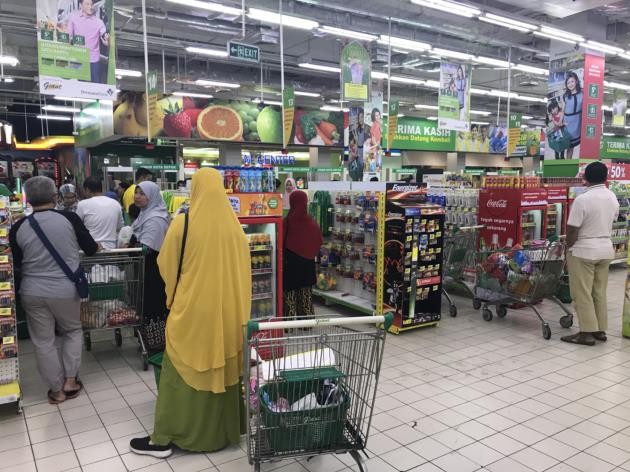 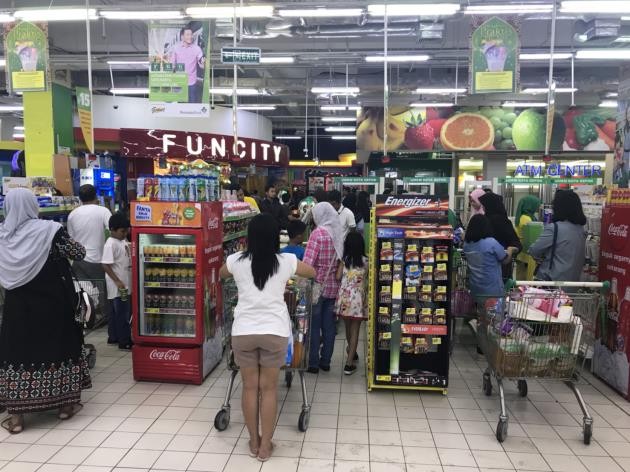 Waktu & TempatObservasiMinggu, 20 Mei 2018 pukul 12.30 - 13.30Supermarket di bilangan Depok, Jawa BaratOutput1.   Flowchart kegiatan berbelanja di supermarket2.   Time study dari interaksi kasir dengan pelangganPermasalahanDeskripsiKebutuhanKapabilitas mesin yang digunakan saat ini hanya bisa mengecek objek satu per satuKapabilitas       mesin       barcodescanner di kasir saat ini hanya dapat melakukan scan barcode secara satu per satu jenis produk, sehingga kasir harus melakukan scan barcode secara berkali-kali, terutama  apabila  barang belanjaan pelanggan sangat beragam dan jumlahnya banyak.Suatu  alat  atau  mesin  yangdapat mengecek objek (belanjaan) dengan kuantitas yang banyak, sehingga proses scan barcode cukup dilakukan1 kali saja.Kasir idle menimbulkan kerugianSaat  melakukan  observasi,  kasirseringkali  melakukan  motion yang bersifat ineffective seperti mencari plastik atau kardus untuk mengemas barang belanjaan. Hal ini   tentunya  mengakibatkan waktu pelayanan kasir dalam melayani  pelanggan  akan semakin lama serta berdampak terhadap  jumlah  antrian  dan waktu  antrian  yang  semakin lama.Membuat       SOP       terkaitpekerjaan yang harus dilakukan oleh kasir, mempersiapkanplastik/kardus berada di dekat kasir.Kasir melakukan terlalu banyak pekerjaanSeorang  kasir  harus  melakukanberbagai proses kerja mulai dari mengambil barang belanjaan sampai dengan mengemas barang belanjaan tersebut ke dalam plastik. Tentunya hal ini akan mengakibatkan waktu pelayanan di kasir akan menjadi semakin lama.Memperbaiki      infrastruktursupermarket yang dapat memudahkan proses kerja kasir.Teknologi 4.0 yang digunakanInfrastruktur Supermarket Terkait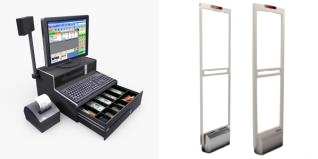 Aplikasi, barcode, real-time internetKasir (pengecekan, pembayaran, pembungkusan)PenjelasanDeskripsiBarcode  gun  merupakan  sebuah  perangkat  elektronik  yang  dapat membaca dan menampilkan barcode yang dicetak ke komputer.Cara kerjaSetiap pelanggan diberikan barcode gun saat akan memasuki supermarket,  kemudian  kasir  hanya perlu  menanyakan  nomor  seri barcode gun.ImpactDengan  adanya  barcode  gun  ini,  maka  proses  scan  barcode  yangdilakukan oleh kasir dapat dihilangkan. Hal ini akan mengakibatkan waktu  antrian  di  kasir  akan  berkurang,  karena  proses  memindai barang telah dilakukan oleh alat barcode gun tersebut.Kendala1.   Memerlukan investasi pada barcode guns yang berarti besarnya jumlah   investasi   pada   barcode   guns   berdasarkan   jumlah kunjungan pelanggan.2. Pihak manajemen supermarket harus mengeluarkan biaya pemeliharaan alat barcode guns.3.   Pelanggan masih harus tetap mengantri di kasir untuk melakukan proses pembayaran.TeknologiBarcode scanningPenjelasanDeskripsiManajemen supermarket merancang sebuah aplikasi di telepon genggam yang berfungsi sebagai alat pemindai barcode dan layanan pembayaran daring.Cara KerjaSetiap satuan produk dilabeli dengan barcode yang berbeda antara satu dengan lainnya, misalkan, seorang pelanggan ingin membeli sebanyak   2   satuan   produk   A,   si   pelanggan   diharuskan   untuk memindai produk A tersebut sebanyak dua kali walaupun kedua produk tersebut adalah produk yang sama.Impact1.   Mengurangi jumlah karyawan yang bekerja di posisi kasir dan stasiun kasir sehingga biaya pegawai dapat ditekan.2.   Sebagian biaya pegawai dapat dialihkan untuk merancang dan mengembangkan aplikasi untuk telepon genggam.3.   Tidak adanya waktu antrian di stasiun kasir  karena semua prosesyang dilakukan di kasir  telah diambil alih oleh aplikasi.Kendala1.   Biaya pembuatan dan pengembangan aplikasi.2.   Biaya pemeliharaan aplikasi.TeknologiBarcode scanning di telepon genggam, aplikasiPenjelasanDeskripsiManajemen supermarket merancang sebuah aplikasi di telepon genggam  yang  berfungsi  sebagai  penghubung  antara  pelanggan dengan supermarket.Cara KerjaPelanggan yang akan berbelanja di supermarket dapat menggunakan aplikasi ini untuk memesan barang belanjaannya kepada pihak supermarket. Kemudian seluruh barang belanjaan yang telah dipesan tersebut   akan   segera   disiapkan   oleh   pihak   supermarket   untuk dikemas. Setelah seluruh barang belanjaan selesai dikemas, akan ada notifikasi di aplikasi pelanggan yang memberitahukan bahwa barang belanjaannya siap untuk diambil. Selanjutnya pelanggan menuju ke supermarket tersebut untuk melakukan proses pembayaran di kasir dan mengambil barang belanjaan tersebut.ImpactDengan menggunakan aplikasi ini, akan menghilangkan beberapa proses belanja, yaitu proses pemilihan barang yang dilakukan oleh pelanggan.  Hal  ini  dikarenakan  pelanggan  dapat  memesan  barang yang  mereka  ingin  beli  melalui  aplikasi  ini  tanpa  harus  memilih barang belanjaannya di supermarket.Kendala1.   Sebagian karyawan dialokasikan ke departemen packaging dan departemen  logistik,  sehingga  pihak  manajemen  supermarket harus  mengeluarkan  biaya  training  atau  pelatihan  untuk  parapegawainya.2.   Dibutuhkan sales floor assistants karena segala kegiatan berbasis pada warehousing3.   Dapat mengurangi kepuasan pelanggan, karena pelanggan tidak dapat memilih barang belanjaan sesuai keinginannya sendiri, karena seluruh barang belanjaannya telah ditentukan oleh pihak supermarket.4.   Pelanggan harus tetap datang ke supermarket untuk melakukan proses  pembayaran  di  kasir,  sehingga  masih  terdapat  waktu antrian di kasir.5.   Biaya pembuatan dan pengembangan aplikasi.6.   Biaya pemeliharaan aplikasi.TeknologiInternet-based orderPenjelasanDeskripsiTroli atau keranjang belanjaan yang terdapat di supermarket yangdimodifikasi dengan diberikan barcode dalam troli atau keranjang tersbut. Barcode tersebut akan memudahkan dalam membaca dan menampilkan barcode yang dicetak ke komputer kasir.Cara kerjaBarang-barang belanjaan yang dimasukkan ke troli atau keranjang tersebut akan dipindai  oleh alat pemindai  barcode. Alat pemindai barcode tersebut akan mengirimkan sinyal berupa data daftar belanjaan si pelanggan. Kemudian, saat pelanggan melakukan pembayaran ke kasir, kasir telah memiliki daftar belanja si pelanggan sehingga si pelanggan dapat langsung melakukan pembayaran.ImpactDengan adanya alat pemindai barcode yang terletak di dalam troli atau keranjang ini, maka proses scan barcode yang dilakukan oleh kasir dapat dihilangkan. Hal ini akan mengakibatkan waktu antrian dikasir akan berkurang, karena proses memindai barang telah dilakukan oleh alat pemindai barcode di dalam troli atau keranjang tersebut.Kendala1. Memerlukan investasi pada pemasangan alat pemindai barcode yang berarti besarnya jumlah investasi pada alat pemindai barcode berdasarkan jumlah kunjungan pelanggan2. Pihak manajemen supermarket harus mengeluarkan biaya pemeliharaan alat pemindai barcode.3. Pelanggan harus tetap mengantri di kasir untuk melakukan proses pembayaran.TeknologiBarcode scanning dalam trolleyIdePemilihan barangMelakukan pembayaranMengantriBarcode guns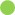 Scan ‘n Go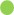 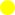 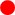 Web-based supermarketSmart trolley : tidak ada perubahan pada proses tersebut : tidak ada perubahan pada proses tersebut : tidak ada perubahan pada proses tersebut : tidak ada perubahan pada proses tersebut : proses dimodifikasi : proses dimodifikasi : proses dimodifikasi : proses dimodifikasi : proses dihilangkan dari proses pembelanjaan : proses dihilangkan dari proses pembelanjaan : proses dihilangkan dari proses pembelanjaan : proses dihilangkan dari proses pembelanjaanIdeMemindaibarcodeMemproses pembayaranMengemas barangBarcode gunsScan ‘n GoWeb-based supermarketSmart trolley : tidak ada perubahan pada proses tersebut : tidak ada perubahan pada proses tersebut : tidak ada perubahan pada proses tersebut : tidak ada perubahan pada proses tersebut : proses dimodifikasi : proses dimodifikasi : proses dimodifikasi : proses dimodifikasi : proses dihilangkan dari proses pembelanjaan : proses dihilangkan dari proses pembelanjaan : proses dihilangkan dari proses pembelanjaan : proses dihilangkan dari proses pembelanjaanIdeKeteranganBarcode gunsProses pembelanjaan seperti memindai barcode oleh kasir telah dilakukan oleh barcode gunsScan ‘n GoPembayaran pada alternatif ini adalah cashless sehingga tidak perlu mengantri di kasirWeb-based supermarketProses pemilihan barang dapat langsung dilakukan di situs web, kemudian pelanggan datang ke supermarket untuk melakukan pembayaran sekaligus mengambil hasil belanjaanFaktorKriteriaKriteriaPre-orderSupermarketPre-orderSupermarketFaktorKriteriaKriteriaBarcode gunsBarcode gunsSelf CheckoutSelf CheckoutPre-orderSupermarketPre-orderSupermarketSmart TrolleySmart TrolleyFaktorKriteriaKriteriaPre-orderSupermarketPre-orderSupermarketFaktorParameterKriteriaBobotFaktorParameterKriteriaBobotFaktorParameterKriteriaBobotBobotSkorBobotSkorBobotSkorBobotSkorFaktorParameterKriteriaBobotRatingBobotSkorRatingBobotSkorRatingBobotSkorRatingBobotSkorFaktorParameterKriteriaBobotBobotSkorBobotSkorBobotSkorBobotSkorFaktorParameterKriteriaBobotFleksibilitasKeefektivitasanide15%FleksibilitasKeefektivitasanide15%30.4540.630.4540.6Fleksibilitas15%FleksibilitasEfisiensi15%30.4540.630.4540.6Fleksibilitas15%Fleksibilitas10%FleksibilitasAdaptibility10%40.450.540.430.3Fleksibilitas10%User- FriendlyUsability10%30.340.440.430.3User- Friendly10%User- FriendlyUser Experience10%30.340.440.440.4User- Friendly10%DurabilitasDapatdiimplementasik an dalam jangka waktu yang lama10%DurabilitasDapatdiimplementasik an dalam jangka waktu yang lama10%30.330.330.330.3DurabilitasDapatdiimplementasik an dalam jangka waktu yang lama10%Durabilitas10%DurabilitasDapatmenyesuaikan dengan perkembangan teknologi10%DurabilitasDapatmenyesuaikan dengan perkembangan teknologi10%30.340.430.330.3DurabilitasDapatmenyesuaikan dengan perkembangan teknologi10%Durabilitas10%KreativitasKeterbaruan ide10%10.130.310.130.3Kreativitas10%KreativitasInovasi ide10%30.340.420.230.3Kreativitas10%Total NilaiTotal NilaiTotal Nilai2.92.93.93.9333.43.4RankRankRank44113322Best Idea?Best Idea?Best Idea?NoNoYesYesNoNoNoNoAspekCustomerBisnisTujuanKemudahan akses bagi customerKesiapan infrastruktur supermarketKey points1.   Aplikasi scan barcode barang2.   Integrasi data pembelian3.   Cashless payment sistem1.   EAS barcode sistem2.   Ketersediaan work station self- packagingFiturGOCERY1.   Barcode Scan2.   Edit cart untuk melihat list barang yang dibeli3.   List barang yang dibeli beserta total biayaCara menggunak an GOCERY1.   Pelanggan memilih nama supermaket2.   Pelanggan dapat menambahkan isi keranjang belanja melalui fitur barcode scan3.   Pelanggan dapat menghapus isi keranjang belanja melalui fitur edit cart4. Pelanggan  menyelesaikan  proses  belanja  melalui  tombol  ‘selesai berbelanja’, dan aplikasi GOCERY mengenerasi kode khusus untuk pelanggan berupa barcode baru5.   Pelanggan pergi ke cashier station yang telah dimodifikasi dan meng-scan barcode baru untuk konfirmasi pembayaran6.   Pelanggan melewati EAS Barcode System untuk menuju packaging station7.   Pelanggan melakukan proses self-packaging di work stationManfaatGOCERY1.   Minimalisasi proses antri di kasir2.   Meniadakan waktu input harga barang oleh kasir3.   Meniadakan faktor waktu packaging di work station kasir ke waktu tunggu pelangganCara Kerja EAS Barcode System1.   Barang yang ingin dibayarkan discan menggunakan aplikasiGOCERY2.   Saat pelanggan meng-scan barcode total di akhir, list barang masuk ke sistem EAS3.   EAS akan mendeteksi apabila ada barang yang belum discan namun berada di cashier station4.   EAS akan berbunyi apabila ada barang yang belum masuk ke sistem namun berada di cashier stationManfaat EAS Barcode SystemSebagai anti-theft sistemDeskripsiJumla hHarga satuanUmur ekonomisTotalBiayaDepresiasi per tahunNilai residuCZLY Factory price8.2mhz EAS RF alarm system for supermarket anti-theft4Rp 5.000.0003Rp20.000.000Rp6.000.000Rp2.000.000GSM Server HPE ProLiant DL380Gen10 41141P 32GB-R P408i-a 8SFF500W PS Base Server6Rp113.000.0005Rp678.000.000Rp120.000.000Rp78.000.000TotalRp698.000.000Rp126.000.000Rp80.000.000